SAKSDOKUMENTER STUDENTTING 4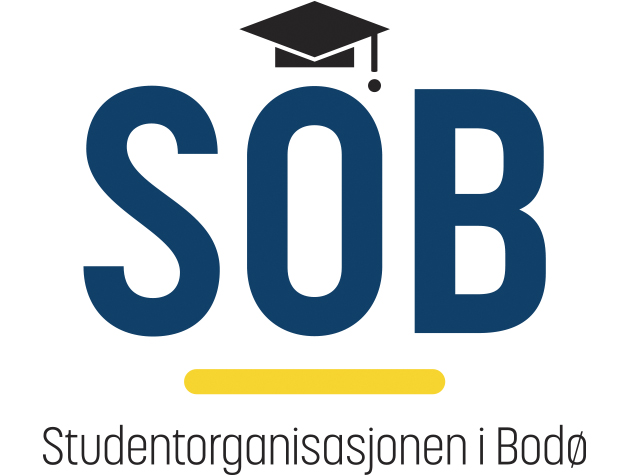 Vel møtt!Med vennlig hilsenStudentorganisasjonen i Bodø_____________________________________Anders DrangeidStudentleder"Med lov skal landet vårt byggest, og ikkje med ulov øydast.""Det er Studentleders råd og bud, med tilslutning fra de klokeste menn og kvinner, at folk skal gå fastande til tings, søke ting når sola er i aust og være på tinget til nons. Øl skal ikkje føres til tings, hverken for salg eller på annet vis. De menn eller kvinner som ståker eller er høgrøstet betaler en øre sølv i bot."Representanter						1 3 Lars Simones							Handelshøgskolens studentforening Nord2 4 Julie Amundsen							Handelshøgskolens studentforening Nord3 5Marie Jensen							Handelshøgskolens studentforening Nord4 7 Solveig Bråthen							Handelshøgskolens studentforening Nord5 18 Jørgen Husby							Handelshøgskolens studentforening Nord6 19 Mathias L							Handelshøgskolens studentforening Nord7 8 Julie Tidem F							Studentforeningen INTER8 9 Live Løvbugt							Studentforeningen INTER9 14 Carl Brovold							Studentforeningen INTER10 Julie Husum							Studentforeningen INTER1113 Pernille Fredriksen							Studentforeningen INTER12Tord Apalvik							Studentforeningen INTER13 6 Morten Mikalsen							Studentforeningen ProStud14 11 Håkon Breivik							Studentforeningen ProStud15 Simen Nørstebø							Studentforeningen ProStud16 Karoline Disen							Studentforeningen ProStud17 Dina Dahl							Studentforeningen ProStud18							Studentforeningen ProStud19							Studentforeningen ProStud20							Studentforeningen ProStud21 1 Andrea							Studentforeningen Nugla22 2 Petter							Studentforeningen Nugla23 							Studentforeningen NuglaObservatører						1 Anders Drangeid 			Leder2 Alexander Hjermind				Nestleder3							Internasjonalt ansvarlig4							Økonomiansvarlig5 Kristian Bendik Hoflandsdal			Velferdsansvarlig6 Tor Wingman Flåm					Informasjonsansvarlig7 Emilie Felix						Markedsansvarlig8 Karoline Wik						Leder StudentUKA i Bodø9 Erik Finnerud					Leder BOSI10 Ørjan Pettersen 72				             Leder Start Nord11 Helen Thomassen 83 Didrik Pedersen					Leder Fadderperioden i Bodø12 Øistein Falch					Leder Ventus 13							Leder Tur- og friluftsforum14 Jørgen Husby					Leder HHS Nord15 Johanne Lilleengen				Leder Nugla16 Simen Nørstebø					Leder ProStud17 Trude Gjelsten					Leder INTER18 Jim Simonsen Jenssen				Universitetsstyret19 Mathias Lauritzen					Universitetsstyret20 Jørgen Husby					Styreleder Studentinord21 Bjørn Olsen					Rektor Nord universitet22 Lasse Finsås					Direktør Nord Universitet23 Anita Eriksen					Direktør Nord Universitet24 Jacob Normann					Direktør Studentinord25 Mathias Lauritzen					Kontrollkomiteen26 Christian Bucholdt					Kontrollkomiteen27 Jarl Håkon Berg					Kontrollkomiteen28							Leder ISUSak 1: KonstitueringGodkjenneing av innkallingInnstilling til vedtak:Innkallingen godkjennes GodkjentValg av møtelederInnstilling til vedtak: Øystein Strømsnes velges som møtelederGodkjentValg av referentInntilling til vedtak:Hilde Iren Hardy velges som referentGodkjentValg av tellekorpsInnstilling til vedtak:To observatører velges som tellekorps.Emilie Felix og Tor W FlåmValg av protokollunderskrivereInnstilling til vedtak:Julie Husum og Karl Kristian Kroken Godkjenning av sakslisteInnstilling til vedtak:Sakslisten godkjennesAnders Drangeid. Politisk saksliste, kantinetiltak, flytte saken til tidligere. Fra 6 til 4GodkjentGodkjenning av forretningsordenInnstilling til vedtak:Fremlagt forretningsorden godkjennesGodkjentForslag til sakslisteKonstituering.Godkjenning av innkalling.Valg av møteleder.Valg av referent.Valg av tellekorps.Valg av protokollundersrkivere.Godkjenning av saksliste.Godkjenning av forretningsorden.ReferaterOrienteringerBodø som studentbyInnspill til organisering av studentombudEvaluering kantinetilbud i BodøUbrukte midlerKarrieretiltakRevidert møteplanRapporterSpørretimenEventueltForslag til forretningsordenForretningsorden for SOBs Årsmøte og StudenttingUnder følger forretningsorden for SOBs årsmøte og studentting.  Denne gjelder såfremt en annen forretningsorden ikke blir vedtatt.1	OrganerÅrsmøte er Studentorganisasjonen i Bodø (SOB) sitt høyeste organ.  Møtet reguleres av SOBs vedtekter, kapittel 4, samt denne forretningsorden.1.1	DelegaterÅrsmøtet delegater velges av studentforeningene etter Vedtektene § 4-1.  Studenttingets medlemmer velges av studentforeningene etter Vedtektene §5-1.1.2	ObservatørerAlle studenter har observatørrett jmf. Vedtektene §4-1. I tillegg har følgende observatørrett:StudentiNord ved styreleder og direktør, eller den direktør utpekerStyret i SOBValgkomitéenSOBs ansatteKontrollkomiteenUniversitetsstyretRektor og direktør ved NORD UniversitetetMøtet kan særskilt vedta at andre har observatørstatus.1.3	Rettigheter og plikter i møtetDelegater har talerett, forslagsrett og stemmerett. Observatører har tale- og forslagsrettGjester har kun talerettDelegater har møteplikt1.4	BeslutningsdyktighetÅrsmøtet er beslutningsdyktig når minst 3/4 av de valgte delegatene er til stede og hver studentforening er representert, jmf. Vedtektene §4-1.1.5	KonstitueringEtter åpningshilsen, presenterer leder eller leders stedfortreder, styrets forslag til to ordstyrere, etter at ordstyrer er valgt overtar ordstyrer og sørger for at referenter og tellekorps blir valgt. Valg av disse foretas av Studenttinget.Deretter foretas godkjenning av styrets forslag til (i denne rekkefølgen): innkalling, sakslisten, og eventuelt dagsorden. Dersom studenttinget ønsker spesifisering av tidsbruken til sakslisten, skal et tidsanslag gis. Hvis studenttinget ønsker å endre behandlingsrekkefølgen til sakslisten, skal dette stemmes over av studenttinget. Studenttinget vedtar konstitueringen med alminnelig flertall. Når dette er gjort er møtet konstituert.1.6	PermisjonerDersom delegater med møteplikt ønsker å forlate møtet underveis i forhandlingene må det søkes om permisjon.  Søknader må føres på eget ark og leveres til ordstyrerbenken.  Alle søknader skal inneholde begrunnelse for vurdering av ordstyrerbenken.  Ordstyrerbenken behandler permisjonssøknader fortløpende.  Ved overdragelse av stemmerett til vara, skal det angis hvem stemmeretten overdras til.  1.7	Ikke godkjent fraværDersom en delegat forlater møtet uten godkjent permisjonssøknad, vil dette medføre tap av delegatstatus i møtet.  2	Midlertidige møteverv2.1	MøteledelseMøteledelse består av to personer, møteleder/ordstyrer og referent.  Møteledelsen velges under konstituering etter innstilling fra studentstyret.  Referent fører referat.2.2	TellekorpsTellekorpset velges under konstituering etter innstilling fra studentstyret.  Tellekorps består av minst tre personer, og referent fungerer som kontrollorgan under valg.3	Saksbehandling under møtetÅrsmøtet skal som hovedregel holdes åpen for offentligheten.  Årsmøtet kan vedta å lukke møtet i enkeltsaker med kvalifisert flertall3.1	Lukking av møtetÅrsmøtet kan lukke møtet.  Ved forslag om lukking av møtet skal det inviteres til debatt der kun delegater og observatører har talerett.  3.2	TalestolOrdet tas fra anvist plass i salen.3.3	Henvendelse av talerTaler skal alltid tale til ordstyrer. Det tillates ikke personangrep eller upassende språkbruk.  Ved omtale av andre personer, skal personen omtales ved tittel, evt. Delegatnummer.  Dersom momenter i dette punkt ikke blir fulgt, har ordstyrer anledning til å kutte taletiden til taler.  Dette kan ikke påklages.3.4	TaletidTaletiden på innlegg skal ikke være lengre enn to – 2 – minutter.  Det gis adgang til to - 2 – replikker til hvert innlegg med anledning til svarreplikk.  Replikker skal ikke vare lenger enn ett - 1 – minutt.  Svarreplikk skal ikke vare lenger enn 30 sekunder.  Møteledelsen og andre med forslagsrett kan forslå endringer i taletid og replikkveksling i enkeltsaker eller for hele møtet. Møteledelsen kan foreslå å kutte i replikker dersom inntegnet liste overskrider avsatt tid til debatten.  3.5	Inntegning til debattInntegning til debatt gjøres til møteledelsen med delegatskilt.  Ved innlegg skal delegatskiltet holdes opp.  Ved replikk skal delegatskiltet holdes opp med to fingre synlig foran delegatskiltet.  Møteledelsen kan forslå skriftlig inntegning.  Møteledelsen har anledning til å redigere talerlisten slik at forslagsstillere får presentert sine forslag tidlig i debatten.3.6	Til ordenDen som tegner seg til forretningsorden, tidsplan eller voteringsorden skal få ordet umiddelbart etter at pågående replikkveksling er avsluttet.  Taletiden er da ett - 1 – minutt.  Det gis ikke replikker på slike innlegg.  Møteledelsen avgjør om det åpnes for debatt i slike tilfeller.  Møtet kan overprøve møteledelsens avgjørelse.  3.7	Sette strekMøteledelsen og andre med forslagsrett kan foreslå at strek settes.  Det innebærer at inntegning til innlegg og levering av nye forslag avsluttes.  Dette vedtas med alminnelig flertall.  Når det er vedtatt at strek skal settes, gis det anledning til å tegne seg i løpet av neste talers innlegg før talerlisten så leses opp og strek er satt.  Etter strek er satt i debatten, gis det adgang til én replikk til hver innlegg med anledning til svarreplikk.  3.8	Sette kontantstrekMøteledelsen og andre med forslagsrett har anledning til å forslå at debatten avsluttes umiddelbart.  Dette gjøres med kvalifisert flertall3.9	Innlevering og presentasjon av forslagAlle forslag og endringsforslag må leveres skriftlig på eget endringsforslagsskjema til møteledelsen.  Alle forslag og endringsforslag må presenteres av forslagsstiller.  Alle forslag og endringsforslag leses også høyt opp av ordstyrer før votering kan foretas.  Når votering har startet, er det ikke mulig å levere inn nye forslag.    3.10	ProtokolltilførslerProtokolltilførsler kan leveres av alle med forlagsrett.  Protokolltilførsler leveres til ordstyrerbenken innen møtet er hevet.  Protokolltilførselen må inneholde hvilken sak du vil ha tilførsel til, fullt navn og delegatnummer.4	Votering4.1	DefinisjonerAlminnelig flertall er oppnådd dersom det blant de avgitte stemmene er flere for enn mot forslaget og det ikke er flere blanke stemmer enn avgitte stemmerAbsolutt flertall er oppnådd når mer enn 50% av de tilstedeværende stemmeberettigede på møtet stemmer for forslaget.Kvalifisert flertall er oppnådd når mer enn 2/3 av de tilstedeværende stemmeberettigede på møtet stemmer for forslaget.3/4 kvalifisert flertall er oppnådd når mer enn 3/4 av de tilstedeværende stemmeberettigede på møtet stemmer for forslaget.4.2	VoteringVotering skjer ordinært ved håndsopprekking.  Skriftlig votering foretas dersom en eller flere av studenttingets medlemmer krever det.  Opptelling foretas av tellekorps.4.3	PrøvevoteringDersom en eller flere av studenttingets medlemmer foreslår prøvevotering i en sak, skal det først voteres hvorvidt studenttinget ønsker prøvevotering.  Resultatet av en prøvevotering får ingen konsekvenser for behandling av saken. 4.3	Avgjøring av voteringVotering avgjøres ved alminnelig flertall, dersom annet ikke er bestemt.  Votering skjer ordinært ved håndsopprekning av stemmeskilt.  Studenttingets medlemmer kan ikke unnlate å avgi stemmetegn.  Det finnes tre gyldige stemmeordner – for, imot eller avholdende/blankDet kan foretas skriftlig votering dersom et alminnelig flertall krever det.5	ValgAlle personvalg med mer enn én kandidat skal foregå skriftlig.  Ved stemmelikhet med flere kandidater enn plasser, elimineres den kandidaten med færrest stemmer, frem til vi sitter igjen med kandidater for å fylle åpne plasser.  Ved stemmelikhet mellom to kandidater til én plass, skal det utstedes nyvalg.  Dersom nyvalget også ender med stemmelikhet, skal valget avgjøres ved loddtrekking.  5.1	Fremme kandidaterKandidater kan fremme sitt kandidatur eller få andre til å fremme sitt kandidatur når dette skal velges.5.2	Presentasjon av valgkomiteens innstillingValgkomiteen presenterer sine innstillinger til valgene.  5.3	ValgtaleDet gid anledning til valgtaler knyttet til alle valg.  Taletiden fastsettes av møteledelsen, men maksimalt tre – 3 – minutter.5.4	Offentliggjøring av valgresultatTellekorpset gir resultatet av valgresultatet til ordstyrerbenken.  Ordstyrerbenken presenterer så resultatet.  Stemmetallene offentliggjøres ikke, men den enkelte kandidat kan etterspørre sitt eget stemmetall.  6	Sluttbestemmelser6.1	Spørsmål som ikke er regulertDersom et spørsmål ikke er regulert i denne forretningsorden, eller gjennom vedtektene, kan Studenttinget med alminnelig flertall avgjøre hvilken praksis som skal gjelde6.2 Fravik fra forretningsordenÅrsmøtet kan, med kvalifisert flertall, endre eller fravike forretningsorden i løpet av møtet, dersom dette ikke er regulert av vedtektene.Sak 2: ReferaterStyremøteStudentting 2Innstilling til vedtak:	Referatene taes til orienteringVedtattSak 3: OrienteringerArbeid siden studentting 2Studenthuset OmorganiseringOppdatering styretInnstilling til vedtakOrienteringene taes til etteretning. Anders Drangeid:Fornøyd med at vi er i studenthuset og at det er åpnet!Rammeavtale med en klesleverandørvil spare både foreninger og fadderperiode for mange penger. Oversiklig Studentting. City Nord kommer me tilbud til studentene.Flere ledige verv. Styret finner det ikke hensiktsmessig siden det er så kort tid igjen til årsmøte.Aleksander Hjermind er nestleder i Sob og internasjonalt ansvarlig.Vedtak: Orienteringene taes til orientering.VedtattSak 3: Bodø som studentbyMed våre 6000 studenter lokalisert i Bodø, utgjør studentene en stor del av Bodøs befolkning på litt over 50 000 innbyggere. Til tross for at flesteparten av studentene er lokalisert på Mørkved, satser Bodø Kommune stort på å få studenten til sentrum. Ikke bare Bodø Kommune, men næringslivet generelt ønsker å få studenten til sentrum. Og det merkes. Man merker at det er betydelig lettere å hente inn sponsormidler fra eksterne aktører dersom man arrangerer arrangementer i byen, fremfor her på Mørkved. For Bodø Kommune er studenter en attraktiv målgruppe. Mange av studentene som studerer her, kommer fra andre steder i Norge, og således er dette en god måte for Bodø Kommune å markedsføre seg på. Dersom studentene her har et godt inntrykk av Bodø som by, er sannsynligheten stor for at studentene vil skryte av denne byen til andre, også kanskje fremtidige studenter ved Nord universitet. Spørsmålet styet ønsker å rette til Studenttinget er derfor hvordan Bodø Kommune kan legge til rette for at studentene i best mulig grad trives i BodøInnstilling til vedtak:Innstilling fremmes i møtet.Anders Drangeid. Lite dialog, kunne vært bedre. I panelet skal også Ida Pinnerød. Valgt for å fremme studentene sine ønsker. BK jobbe for bedre kollektiv tilbud, flere billige student tilbud. Vil være viktig for en samlet studentmasse.Simen Nørstebø: Løfte opp dette med å støtte nydrift av Samfunnet på natt. Fek onsdag, mye folk for å støtte opp om en bærekraftig drift over tid. Andre enn de som bor på Mørkved.Dina Dahl: Bodd flere plasser. Dyrt med kollektiv tilbud. Dårlig markering i bussene. Bedriftene kunne gitt mere rabatt.Mathias Lauritzen: Gode innspill, få lokale tilbud. Samle tilbudene som er forhandlet lokalt. Faste tilbud på citynord. Studenthelse er viktig. Studentinord er veldig dyktig her. BK har sine gode tilbud, men de anerkjenner ikke hvilke utfordringene studentene faktisk har. Bekymring ang private tannleger tjener på .Emilie Felix: Vært oppe tidligere. Eget samfunn her oppe. Avtale med Citynord, Bodø by kastet seg på med en gang… Butikkene blir med. 2-3 ganger i semesteret supertilbud for studentene. Mai første gang.Morten Mikalsen: Støtter dette med busser. Bedre i Finnmark… Vet at Bosi tilrettelegger mye, benytte seg av hytter dyre medlemsavgifter. BK kunne laget arrangementer for studenter. Leirdueskyting eks.Ander Drangeid: Innstilling fremmes i møtet.Vedtak:SOB tar innspillene til etterretning .Tar disse med seg videre.VedtattSak 4: Organisering av studentombud. Etter lang tids kamp, har Stortinget bestemt at alle studenter skal ha tilgang på studentombud. For våre studenter betyr det at det om ikke lenge kommer studentombud til Nord Universitet. Det er dog uvisst hvordan dette skal være organisert. Det er naturlig å tro at det i første omgang vil bli ansatt en person til å dekke denne stillingen.  Med våre 6000 studenter, utgjør vi nesten halvparten av Nord universitets studenter. Basert på studenttall, vil det si at studentombudet skal bruke 50% av sin tid på Bodøstudenter. For å sørge for best mulig oppfølging av disse studentene, vil det være naturig at personen har sitt kontorsete i Bodø. Vi må dog være inneforstått med at personen får en del reisedøgn til andre campus på Nord universitet.Alternativt tekstforslag for linje 482-487:På grunn av Nord universitet langstrekte campusportefølje, ser ikke Studentorganisasjonen det hensiktsmessig å ha en person i en 100%-stilling som skal dekke hele universitet. Det er for lange avsatnader mellom campusene til at en person skal kunne dekke alle studentene. Studentorganisasjonen i Bodø mener av den grunn at det bør tilsettes en person i 50% stilling med kontorsete i Bodø, mens den øvrige 50% stillingsbrøken fordeles likt utover de andre campusene. Det må også bemerkes av avstandene mellom campusene lengre sør ved universitetet er kortere enn det Bodø er de andre campusene. En studentombud skal være studentenes «advokat» i saker som gjelder mulig dårlig behandling av universitetet. For å sikre at studentombudet blir mest mulig uavhengig universitetet, anser derfor Studentorganisasjonen i Bodø det mest hensiktsmessig dersom ombudet blir ansatt i Studentparlamentet ved Nord universitet. Det er også viktig å sørge for at den ansatte ikke har kontorsted sammen med ansatte ved universitetet, men heller får kontorsted adskilt fra personer som kan svekke studentombudets habilitet. Innstilling til vedtak:Det ansettes en jurist i 100% stilling ved Studentparlamentet ved Nord universitet. Denne personen skal ha kontorsted i Bodø, og sitte på et kontor uavhengig av ansatte ved universitetet. Anders Drangeid: Gledelig nyhet at Nord Universitet blir pålagt studentombud. Anneledes i fek Oslo.  Derfor har vi innstilt på at studentombudet ikke skal jobbe for Universitete. På Uio har de et større fagmiljø. Ansette en alternativt i 50 i Bodø og andre stillingsbrøker andre steder.Simen Nørstebø: Studentombud er gledelig fra Prostud sin side med økende antall saker som hadde vært til stor hjelp. Måten det gjennomføres på. 6000 studenter tilknyttet Bodø, like alvorlige saker andre plasser. Dele eller ikke. Reflektre om denne biten. Kjempet lenge om dette. Ikke noe plan videre. Ta del i diskusjonen.Mathias Lauritzen: Studentombud kjempeviktig. Stortinget har vedtatt dette. I neste uke er det en sak i Universitetsstyret. Honnør til alle som har jobbet med dette. Mange forskjellige saker. Uavhengi person. Organisering er viktig. Flere rundt omkring. Ansette i 50% et . Ønsker 100% stilling. Ikke bestemme hvor det skal være. Best mulig tilbud. Godt miljø rundt Bodø. Gode forutsetninger her, beste kandidaten viktigst. Sosionomer etc. Ikke spesifikk om hvor de skal være. Mange er ansatt i Samskinaden.Tor W Flåm. LMU har hatt denne saken oppe. Lignende sak for Tromsø, går over telefon for alle studentene.Anders Drangeid: Takk for inspill fra HHS viktig å ha flere Emilie Felix Legge fokus på de beste kandidatene. Tilgjengelig for studentene. Tord Apalvik: Snakket med min forening. Viktig at dette ikke er noe dropinn tilbud, men gjelder ofte å dele informasjonen.Mathias Lauritzen: Være kloke når vi har fått dette på plass. Være der for alle studentene. Anders Drangeid stiller oss bak HHS sin innstillingen.Innstilling til vedtak.Det ansettes et studentombud i 100% stilling ved Nord Universitet. Studentombudet skal ha kontorsted uavhengi av ansatte ved universitetet.Det bør legges vekt på etablerte miljø ved plasseringen av ombudet.Vedtatt.Sak 5: Evaluering av kantinetilbudVed Nord universitet driver Studentinord 4 kantiner: Hovedkantina, Alexandria, Pennalet samt Kasjotten. Sistnevnte ligger i Mørkvedgården og drives for Politihøgskolen.I tillegg har Studentinord to mineralvannsautomater, to automater for varme drinker og en automat for kioskvarer lokalisert i hovedbygningen. Tilgang på god, næringsrik og variert mat er viktig for studentenes trivsel. Samtidig må maten være rimelig nok til at studentene har økonomi til å benytte seg av kantinetilbudet. I hovedkantina er det nå innført hektopris og selvbetjening på middag og lunsj. Tiltaket er for så vidt interessant, men det tidligere populære middagskortet har mistet mye av sin betydning. Etter innføringen av hektopris blir middagene også oftere mye dyrere enn hva de var. Innstilling til vedtak:Innspill som kommer frem i møtet protokollføres, tas til etteretning og oversendes til rette mottakere i StudentinordAnders orienterer om viktigheten av kantinetilbudet. Viktig at studentmiljøet kommer med innspill med evalueringer. Lavterskelsak å ta ordet i.Emilie Felix: Prisene er for dyre, salatbaren er for dyre.Karl Kristian Kroken: Studentinord har mange gode tilbud. Middag ville vært fint å få billigere.Simen Nørstebø: 4. år som student. De tilbudene som vi hadde for 2 3 år siden lavere enn tidligere. Bekymringsfull utvikling. Prisene er høye.Mathias Lauritzen: Hva er kantinetilbudet og hva er grunnen til dette. Finansiering av andre kantinetilbud. Tenke oss litt rundt. Hvor ofte spuser du i kantinen. Alt for dyrt. Ny ordning sjanseløst med middagskort. God mat men 120 kr for middagen er for dyrt, månedskort er en mulighet. 20 virkedager i mnd, 800 for dette. Studenten har middag til neste stipend.Emilie Felix: Salatbaren lengre åpen.Andrea Nordvik: Støtter Mathias. Irriterer med en sum over. Gjøre noe med middagskortet. Vektregningen fungere.. 90n kr for lapskaus. Må prioritere dette ganske raskt.Tor Flåm. Ikke uenig med det som sier, men dette er også et spørsmål om å kaste mindre mat.Mathias Lauritzen: Riktig som du sier og det er viktig… Tilpasse middagskortet etter hva som serveres. Vet at man har mat fremover.Tord Apalvik: Et spørsmål til Studentinord. Skal studentene ha råd til å spise der hver dag. Billige studentesker med mat.Jørgen Husby. Ros til SOB for å ta dette opp. Riktig som Tor sa at det var viktig å redusere svinn. På bedringens vei. Glad for tilbakemelding om dette, oppleves dette for dyrt må vi ta det til etterretning. Ikke lett å tilby så billig som mulig å samtidig tjene penger. Bente Pettersen. Spennende med disse innspill. Viktig at debatten kommer. Viktig med innspill .Ønskelig at studentene skal spise på kantinen hver dag. Drive med overskudd, servere sunn, frisk og billig mat. Anders Drangeid. Spørsmål til Jørgen sier du at Bodø subsidierer de andre kantinene.Mathias Lauritzen: Det har seg sånn ekstremt god kantine, kjempegodt og billig. Betaler vi for de andre kantinene også.Jørgen Husby. Kantinetilbudet skal være likt…Tilstrebelse.Vil ikke si at vi subsidierer andre, noen kantiner går med underskudd. Rene tapsbudsjett. Rådgivingstjenesten fek.Tord Apalvik: Fikk bare svar på et spørsmål. Alt man trenger buss, trene spise., Bolig. Ca 1000 igjen å leve for.Bente Pettersen: matsvinn vi jobber for å redusere dette. Verdifullt med innspill. Forvalte sin økonomi. Vi ser at dette er en utfordring. Trangt økonomisk.Lars Simones: Høye priser, greit hvis det er utgangspunktet… Har dette fungert har det blitt mer penger til kantine eller har det blitt mindre svinn. Bedre før.Karl Kristian Kroken: Som tidliger nevnt. En god billig pris på et godt billig måltid. Empirisk modell.Morten Mikalsen: Interessant om spørsmålet om åpenhet. Hva man betaler for…Lik pris for uansett hva som bestilles. Spesifikt tilbud. Eks Forsvaret.. Svinn på slutten av dagen. Fek siste halvtimen.Tord Apalvik: Som sagt for mindre svinn. Hvorfor går varene opp på varer det ikke er svinn på.. Energidrikk fek.Jørgen Husby: Vår forskjell erat man blir pålagt en del ting siden dette er en kantine. Tar med meg dette.Mathias Lauritzen: Mange ting som er bra.. Hyggelig betjening. Måten å lykkes på er at flere benytter seg av tilbudet. Prisene må ned, tenke annerledes enn i dag, da er vi i riktig retning. Too good to og etc vanskelig. Håper studentinord tar med seg innspillene her. Stebriksene ligger en hel uke. Gammeldags kantine. Semibarrista i hovedkavtina.Ørjan Pettersen: Avslutning. Bruker kantina mye… Makspris. God mat.Jørgen Husby: Til slutt takk for innspill. Flott at det kommer på dagsordenen. Dårlig på åpenhet…Papirene kommer seint. Ønsker om å være mere åpne.. Endring blir vanskelig å gjøre dette over natten. Må ta tiden litt til hjelp. Studentleder bør få sakspapirene til møtet.Innstilling til vedtak:Innspill som kommer frem i møtet protokollføres, tas til etteretning og oversendes til rette mottakere i StudentinordVedtatt.Sak 6: Ubrukte midler På årsmøtet til Studenparlamentet ved Nord universitet overrakte Studentinord 1 million kroner fra dems overskudd som skulle gå til studentrettede tiltak og for å styrke studentdemokratiet. Denne millionen er enda ubrukt. Det er leder av parlementet i samråd med direktør hos Studentinord som kan disponere midlene, og innspill i denne sak vil bli sendt til leder av parlamentet.Styret ser av den grunn det hensiktsmessig å henvende seg til studenttinget for innspill på hva disse midlene ka brukes til Anders Drangeid. 1 mill fra Studentinord for å utvikle studentdemokratiet. Komme med innspill om hva dette bør brukes til.Anders Drangeid: Kom med forslag.Simen Nørstebø: Dette er midler som er tildelt studenter for å bygge opp langsiktig velferdstilbud. Behov for å bygge Samfunnet videre. Trenger deler til å endre deler av storsalen i Samfunnet. Langsiktig velferdstilbud.Mathias Lauritzen: Enig med Simen men midlene er gitt for å styrke studentdemokratiet.Tord Apalvik: Er det noe Universitetet trenger er flere engasjerte,vi er for få. Skape større engasjement. Større Studentdemokrati.Simen Nørstebø: Fra Prostud sitt ståsted kjennsgjerning at engssjement ikke fører til flere jobbtilbud. Bedre tillitsvalgt ordning. Svært mye praksis. Mangler engasjement fra spesielt sykepleierstudier. Utfordringer for disse studentene. Endringene er det kullene bak meg som drar nytte av.Anders Drangeid.  Vi jobber mere med dette i foreningene.Vedtak: Studentforeningene jobber videre med denne saken.Vedtatt.Sak 7: KarrieretiltakEtter at karrieresenteret ble lagt ned, blir studentorganisasjonen i Bodø nedrent av stillingsutlysninger. Sist uke kom over ti slike utlysninger oss i hende. Å legge alle disse ut på våre kanaler i sosiale medier vil ikke være hensiktsmessig. Dog er dette stillinger som er vel egnede for studenter, da spennet i disse stillingene er alt fra kveldsskift på kiosker til studentpraktikanter ved ulike amassader rundt om i verden. Det er av den grunn absolutt behov for en kanal der vi kan nå ut til våre studenter med disse stillingene. Styret ønsker derfor å henvende seg til Studenttinget for innspill til å uforme en slik platform. Innstilling til vedtak:Fremmes i møtet.Anders Drangeid: Ber om innspill til dette.Tord Apalvik: Legge stillingsannonsene på deres side under egen fane,Mathias Lauritzen: Godt forslag. Utvikle nettsiden for noen år siden. Deltidsjobb et alternativ. Ikke legge ut på SOB sin fb side. Egen FB side for jobb til studenter.Håkon Breivik: Drar det siste videre. Samarbeide med Næringslivet i Bodø-Emilie Felix :Relatert til det. Møte med trainee salten. Lagt litt på is fra begge sider. Utvidet tilbudet. Bredt spekter Litt ineressant og se på hva studentene ønsker.Dina Dahl: I tilegg elever kan legge ut sin CV.Mathias Lauritzen: Tror jeg er uenig med markedsansvarlig der man samler alle typer jobber. Anders Drangeid: Innstilling til vedtak:Styret tar innspillende til etterretning og kommer med en rapport ved et senere tidspunkt.VedtattSak 8: ValgValgkomitéÅrsmøtet nærmer seg med stormskritt, og for å velge nytt styre i SOB må det nedsettes en valgkomité som skal innstille på alle verv i styret.  Valgkomiteen skal bestå av tre medlemmer, og det er ønskelig at medlemmene av komiteen tilhører forskjellige fakulteter.Innstilling til vedtak:Fremmes i møtet.Foreslår at ledergruppene velger en valgkomite. Vedtak:Ledregruppen får fullmakt til å sette en valgkomite.Vedtatt
Sak 9: Revidert møteplanNeste allmøte i regi av SOB er vårt årsmøtet. Tidligere dette semesteret ble det vedtatt at det årsmøtet skulle holdes 25.april. Styret ser det dog mer hensiktsmessig at årsmøtet flyttes en uke frem, altså til 18.april. Studenttinget 23.mai går som planlagt.Forslag til vedtak:Årsmøtet i Studentorganisasjonen i Bodø flyttes til 18.april.Vedtatt.Sak 10: ResolusjonerResolusjoner er forslag til ny politikk eller hva studentorganisasjonen skal uttale i en sak. Alle studenter har rett til å sende inn resolusjoner til studenttinget jfr. vedtektene.Innstilling til vedtak:	Innstilling legges frem i møtet.Resolusjoner ettersendes.Ingen resolusjoner.Sak 11: RapporterOrganisering SOBSamfunnetHar vært informert om dette tidligere i tinget.Sak 12: SpørretimenI denne saken kan det rettes spørsmål mot alle organisasjonens organer, samt Nord universitet og Studentinord.Julie Tidem F: Forum for FagdagsspørsmålTord Apalvik: snakket om fadagsforum sikre at tilltsvalgsordningene fungerer. ØystenStrømsnes: FB gruppe for appenEtablerer Velferdsforum. 1. semesterutvalget.Sak 13: Eventuelt